Council rates offset dwindling Government contributions26 June 2010The Municipal Association of Victoria’s annual analysis of local government budgets shows that council rateswill increase an average $79 or 6.1 per cent per assessment in the coming year.Cr Bill McArthur, MAV President said it was a struggle every year to balance affordability for ratepayers with theneed to prop-up iconic services that are chronically under-funded by Victorian and CommonwealthGovernments, plus increase spending on community infrastructure.“Rates are one of the most misunderstood taxes, despite representing only three cents of each tax dollar raised.“There are often expectations that council rates should move in line with the Consumer Price Index (CPI),despite local government costs not being similar to a basket of common household goods and services.“Cost movements are better reflected in wage and construction indexes as council services rely primarily onpeople – employees and contractors – and capital works programs.“The MAV Local Government Cost Index has forecast that council costs for the coming year will increase by anaverage of four per cent to deliver the same mix and level of services to communities as last year.“However, unwitting ratepayers are often required to make up the growing shortfall in government funding foriconic council-delivered services such as home and community care, public libraries and kindergartens.“The State and Commonwealth index funding to CPI or less, leaving short-changed and frustrated councils toface community backlash when more rate revenue is needed to keep programs running.“Victorian local government is now contributing an extra $100 million each year to prop up home and communitycare programs that have been severely under-funded by successive Commonwealth Governments.“And while public libraries used to be equally funded by State and local government, the State contribution hasdwindled to less than 20 per cent.“The MAV has also identified a $600 million Commonwealth funding black hole for kindergarten facilities overthe next two years if Victoria is to meet the new national policy of 15 hours kinder for four-year olds.“Councils have limited options to fund these mounting shortfalls - increase rate revenue, borrow more money,limit access to services or lower the maintenance standard for roads and other assets.“The upkeep of ageing infrastructure is another growing cost as councils must fund their depreciation to ensurefuture generations of ratepayers won’t be left paying for the renewal of run-down assets.“Councils are taking a responsible approach by increasing their infrastructure maintenance spending. If assetsaren’t properly maintained, their replacement costs will be prohibitive.“Despite these cost pressures on council budgets, we understand that groups such as pensioners and otherswith a limited income are struggling with cost-of-living pressures. Those facing genuine financial hardshipshould get in touch with their council to discuss the options available,” he said.Rates data for 68 of Victoria’s 79 councils is available at: www.mav.asn.au/finance/rates#resourcesContact MAV President,Cr Bill McArthur on 0437 984 793 orMAV Communications on 03 9667 5521.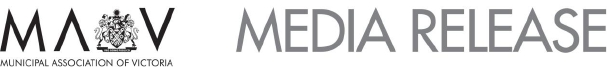 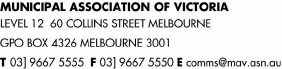 2010-11 Victorian Local Government Rates SurveyAll data has been provided by individual councils and collated by the MAV. It is based on DRAFT budget information for 2010-11.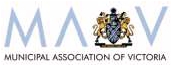 2010-11 Victorian Local Government Rates SurveyAll data has been provided by individual councils and collated by the MAV. It is based on DRAFT budget information for 2010-11.2010-11 Victorian Local Government Rates SurveyAll data has been provided by individual councils and collated by the MAV. It is based on DRAFT budget information for 2010-11.2010-11 Victorian Local Government Rates SurveySummary dataiiiNote excludes payment in lieu of rates made by electricity generatorsNote the high incidence of industrial and commercial assessments within the municipality means average residential rates per assessment of approx. $1,525 is more representative of rates for householdsiii Note the limited commercial and industrial activities in the municipality increase the average rates per assessment.All data has been provided by individual councils and collated by the MAV. It is based on DRAFT budget information for 2010-11.HOW COUNCIL RATES DATA IS PRESENTEDRates per assessmentThe MAV has used average rates, municipal charges and garbage charges per assessment tomeasure rate movements in 2005, 2006, 2007, 2008, 2009 and 2010.Average rates per assessment are an estimate of the average rate bill received by all ratepayers.Demographic characteristics and the economic and industry profile of the community affect thequantum average rates per assessment.For example, councils with high levels of commercial and industrial businesses tend to have higherrates per assessment than other councils, irrespective of the residential rates. For these councils,the residential rates per assessment are likely to be lower than the municipal wide average.Likewise, councils with little or no commercial and industrial activities and with large householdswill also tend to have higher rates per assessment.In addition, a single farm enterprise may include several assessments, which will skew the data.Rates per head of populationThe MAV has adopted average rates, municipal charges and garbage charges per head ofpopulation to measure rates for 2006, 2007, 2008, 2009 and 2010.Average rates per head are a good measure of the comparative tax burden placed on thecommunities with other levels of government. Many of the taxes levied by theCommonwealth and State Government are compared on a per head basis; this measureenables a valid comparison with these figures.It is also a useful measure in gaining a clearer picture of the rates structures of councils thathave little or no industrial activities and large households.Rates per head is an increasingly useful measure of local government rates as the servicesprovided by councils expand from property-based to human based services.Further Information:Council rates data for 2003, 2004, 2005, 2006, 2007, 2008, 2009 and 2010 is available on theMAV website at: www.mav.asn.au/finance/rates#resources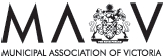 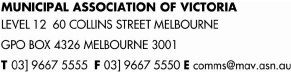 LOCAL GOVERNMENT COST PRESSURESA range of cost pressures influence the decisions each council makes about its annual budgetand the rates it needs to collect.1. COST SHIFTINGCost shifting is when Commonwealth and State programs transfer responsibilities to local government withinsufficient funding or grants which don’t keep pace with actual service delivery costs. Intergovernmentalagreements were signed with the Commonwealth (2006) and Victorian Government (2008) to establish anagreed framework for allocating responsibilities and appropriate funding to local government. While theseagreements cover future transfers of responsibility, past cost shifting pressures continue to confront councils.Rates revenue is commonly used to cover funding shortfalls to meet increasing service demands, newGovernment policy, rising costs and community expectations. This occurs most notably in home andcommunity care, kindergarten infrastructure, public libraries, school crossings, child care and immunisations.2. INFRASTRUCTURE RENEWAL GAPVictorian councils are responsible for community infrastructure worth $55 billion. Funding to adequatelymaintain and renew ageing assets is facing an annual shortfall of $130 million. If infrastructure is notadequately maintained the replacement costs are much higher. To address the infrastructure renewal gapand prevent it from growing, councils have significantly increased capital works programs in recent years.However, a limited capacity to raise revenue has seen a range of options adopted including rate increases,reduced service levels, asset rationalisation, and increased borrowings.3. LOCAL GOVERNMENT COST INDEXThe MAV Local Government Cost Index forecasts any change in costs to deliver goods and servicesprovided by Victorian councils. To deliver the same level and range of services as 2009, it will cost localgovernment an average four per cent more in 2010. This is largely due to a ‘basket’ of council services beingaffected by the growth in construction, material and wage costs, rather than changes in common householdgoods and services as measured by CPI. The majority of council expenditure is staff and contractors todeliver human-based services; and staff and materials to construct, maintain and upgrade community assets.4. DECLINING GOVERNMENT GRANTSLocal government nationally collects three per cent of total taxes raised by the three levels of government.Core financial assistance through Commonwealth tax distribution to local government has declined from 1.2per cent in 1993-94 to 0.97 per cent in 1996-97 and 0.79 per cent in 2008-09. Commonwealth and StateGovernment grants are usually indexed to CPI or less. This means that grants are lower each year thanactual council cost movements to deliver the service, leaving councils to fund the gap from rates revenue.5. COST OF REGULATIONSRegulations imposed on local government are onerous. There are currently over 100 reporting requirementsfor councils to at least 17 different State departments and agencies. Many of these provide little or no directbenefit to ratepayers, but result in increased council costs and diversion of council resources. The State alsorequires councils to collect State levies (including the Fire Services Levy and Landfill Levy), which areincluded in council rates notices. These levies must be passed on in full to fund State agencies.6. CAPPED USER FEES AND CHARGESCapping of many user fees and charges by the Victorian Government leaves councils unable to recover thetrue cost of delivering services such as planning and building, heritage protection, home care and publiclibraries. Instead rate revenue is used to cross-subsidise the delivery of these services.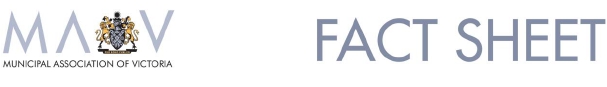 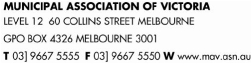 LOCAL GOVERNMENT RATING PRINCIPLESProperty Taxation SystemProperty taxes (rates) are a wealth tax charged by local government municipalitiesLocal councils can also apply a municipal charge (of not more than 20% of their total rate revenue); a wastemanagement charge; and other special rates and charges as deemed appropriate by councilsExemptions from rates apply to crown land, charitable land, land used for religious purposes, and landused exclusively for mining and forestryRate revenue comprises 55.6 per cent of Victorian councils’ total revenueCouncil rates do not represent a direct user pays system because local government provides servicesand infrastructure for public benefit    .PRINCIPLE: Those with a higher valued property relative to others within a municipality generallycontribute a larger amount in ratesRating EquityRates are distributed between ratepayers based on the relative value of properties within a municipalityProperties are revalued every two years to maintain a fair distribution of the rates burden betweenproperty owners within a municipalityThere is a direct relationship between property holdings and disadvantage – less wealthy people tend toown lower valued housing stockProperty owners with higher valued assets generally have a greater capacity to payProperty taxes do not take into account individual debt levels or income received by owners – there are othertaxes applying to income and expenditure which should be considered when assessing tax equity.Differential rates can be used by a council to help determine a fair contribution from each type of property.Eg residential, commercial, industrial, farm.PRINCIPLE: There is no connection between the amount of rates paid and the level of councilservices received by individuals.Municipal ChargesA municipal charge may be used by a council to collect a portion of revenue not linked to property valuebut paid equally by all ratepayersFarm owners with multiple property assessments for rates only attract a single municipal charge.User fees imposed by councils (such as municipal and waste management charges) help to redistribute theburden of rates as they are paid equally by all ratepayers and reduce the total property rates required by acouncil to fund its annual budget.PRINCIPLE: The use of a municipal charge reduces the amount that needs to be collected in theform of rates attached to the value of a property.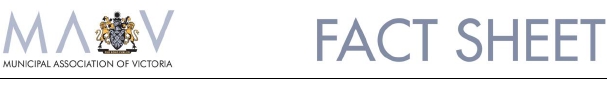 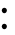 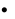 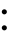 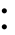 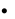 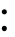 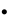 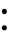 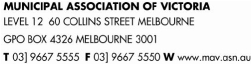 PROPERTY VALUATIONSBiennial Property ValuationsVictoria has more than 2.5 million properties valued at well over $1 trillion. Local government uses propertyvalues to apportion the council rates payable for each individual property.As property values change, a council must periodically reassess the valuation of all properties within itsmunicipality. A valuation determines the market value of a property, at a specific date and in accordancewith relevant legislation and legal precedent.All Victorian properties recently underwent valuations on the prescribed date of 1 January 2010. To workout how much each property is worth, council valuers analyse property sales and rental data trends, as wellas consider other factors such as the highest and best use of the land; house value and other siteimprovements; and land shape, size and location.Each council uses this valuation data to apportion the amount of rates to be paid by each property owner inthe 2010-11 and 2011-12 financial years. The next valuations are due on 1 January 2012.Up-to-date valuations are critical for ensuring property owners pay a fair and equitable share of rates. Two-yearly revaluations assist in delivering rating equity by redistributing the rate burden within a municipalityaccording to property price movements.Revaluation Facts VS MythsFACT: Councils use property valuations to determine how much each ratepayer will pay in ratesMYTH: Councils do not generate extra revenue as property values increase or are revalued.A council budget determines how much a council collects in rates – property valuations arerevenue neutral for councils. Increased property values do not increase the amount of moneya council collects in rates - it redistributes the amount of rates paid between individualproperties. Some ratepayers will pay more and some will pay less, depending on the newvalue of their property relative to other properties in their municipality.Role of Valuer-General VictoriaWhile the property valuation and rating process is the responsibility of local government, the Valuer-GeneralVictoria (VGV) independently oversees this process to ensure statutory requirements and best practicestandards have been met.Only qualified valuers - professionals holding recognised tertiary qualifications and with the required practicalexperience - can perform municipal valuations.Once the VGV certifies that a council’s general valuation meets required standards, the Minister maydeclare that the valuation is suitable to be adopted and used by council.Ratepayer RightsRatepayers have rights under the Valuation of Land Act 1960 to object to the valuation of their property.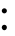 SETTING A COUNCIL BUDGETCouncil PlanVictoria’s 79 councils operate as separate entities with different local issues, costs and service provision needs.All councils identify in their Council Plan the needs and issues to be dealt with in their municipality.This Plan is a statutory requirement which describes the strategic objectives and strategies to beimplemented by a council for the coming year, as well as the following four years.Each council issues a public notice seeking community input to its draft plan for 14 days, before the plan isfinalised and adopted by council for submission to the Minister. It must be completed by 30 June each year.Strategic Resources PlanA Council Plan must include a Strategic Resources Plan, which sets out the financial and human resourcesrequired to achieve its objectives over five financial years.The Strategic Resources Plan is updated annually.Council BudgetEach council’s budget is different to reflect its local community needs and priorities. However, there is acommon legislated framework for setting a budget that each council must follow.The budget process involves a council setting its priorities, identifying measures and allocating funds thatwill show how the key strategic objectives outlined in its Council Plan are to be achieved in the coming year.Through the budget process a council also specifies the annual maintenance, upgrade and renewal needsof its assets and any new or replacement infrastructure; as well as the community services and facilities itwill provide in the next financial year, and how much these will cost.A council budget also estimates the revenue to be collected from other sources such as State and FederalGovernment funding and from loans. By using these estimates a council can determine the amount it needsto collect in rates revenue to meet its financial responsibilities for the coming year.This information is adopted as a draft budget, which is advertised and open to public comment for aminimum of 14 days.All councils are required to submit their budget to the Minister before 31 August each year.Local government has an open and transparent budget-setting process that seeks communitydiscussion and input to the development of council spending initiatives and priorities for thecoming year.COUNCIL RATES EXPLAINEDAustralia’s tax system uses the payment of taxes to fund a variety of programs, services andinfrastructure by all levels of government for the public benefit of all.Property TaxCouncil rates are a property tax. Councils use property values as the basis for calculating how much eachproperty owner pays in rates.In Victoria, council rates can comprise up to three components:municipal charge (of not more than 20 per cent of a council’s total rates revenue)waste management (garbage) chargerate in the dollar.Exemptions from rates apply to crown land, charitable land, land used for religious purposes, and land usedexclusively for mining or forestry.There is no connection between the amount of rates paid by a property and the level of council servicesreceived.PRINCIPLE: Those with a higher valued property relative to others within a municipality willcontribute more in rates that those with a lower valued propertyRate ProcessOnce a council has identified the total amount it needs to collect in rates (as determined by its prescribedbudget process), rates and charges can be calculated. A council begins its rate process each year bydetermining any municipal and waste management charges that may be needed to recover part of theadministrative cost and the cost of providing waste collection and disposal services respectively.Once these discretionary charges have been accounted for, a council establishes its rate in the dollar bydividing the balance of required budget revenue by the total value of all rateable properties in the municipality.The rate in the dollar is then multiplied by the value of a property (using one of three valuation bases) toestablish the amount to be paid by each property owner. This amount is known as the general rates.General rates are added to any municipal and waste management charges set by a council to determinethe total rates payable on a property.Example: Calculating General RatesThe total value of rateable properties within a municipality is $10,000,000,000 and council needs to collect$40,000,000 in rates. The rate in the dollar is 0.004 (40,000,00010,000,000,000). The rates payable on aproperty valued at $320,000 would be $1280 ($320,000 x 0.004).An increase in property values does not cause a rate rise. Council budgets are pre-determined tomeet expenditure requirements, and include any potential rate rise. Property valuations arerevenue neutral – they are used to distribute how much each ratepayer will pay, according to thevalue of their property compared to other properties within the municipality.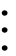 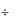 FUNDING OF LOCAL GOVERNMENTAustralian Taxation SystemThe Australian Constitution unequally divides taxation powers and expenditure responsibilitybetween the Commonwealth and state governmentsThis division has resulted in the Commonwealth collecting around 82 per cent (including GST12.7 per cent) and the states around 15 per cent of the total taxes collected in AustraliaLocal government collects three per cent of the total taxes collected by all governmentsTo equalise taxation revenues and spending responsibilities, the Commonwealth makes a seriesof grants to the states and local government.Local Government Income SourcesThere are several sources of funding for local government in Victoria:Rates on propertyFees, fines and charges (eg. swimming pool and gymnasium entry fees, waste depot fees,planning permit fees, parking fees and fines)Specific purpose grants from State and Commonwealth Governments, for funding specificprojects or programsGeneral purpose grants from the Commonwealth Government not tied to a specific purpose.Other sources: borrowings (eg. to pay for large infrastructure projects), asset sales, donations,contributions, reimbursements and interest earned.Local Government Funding SourcesThe total funding for local government in Victoria in 2008-09 from all sources was $5.8 billion including:$3.22 billion or 55.6% in rates$1 billion or 17.4% in fees, fines and charges$545 million or 9.4% in specific purpose grants$446 million or 7.7% in untied revenue from general purpose grants$580 million or 10% from other sourcesLocal government collects approximately three cents of every dollar raised in Australian taxes. TheCommonwealth collects approximately 82% of total taxation revenue and the States collect 15%.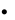 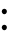 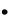 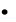 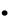 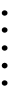 COUNCIL RESPONSIBILITIESRole of Local GovernmentVictoria’s 79 councils provide for the peace, order and good government of their municipal area, deliverservices and facilities for their community, and manage the resources of the district.Local government must operate in accordance with the Local Government Act 1989 and has responsibility forimplementing many diverse programs, policies and regulations set by the State and Federal Government.As councils have to respond to local community needs, they also have powers to set their own regulationsand by-laws, and to provide a range of discretionary services.Local laws developed by councils deal with important community safety, peace and order issues such aspublic health, management of council property, environment and amenity. Local laws often apply to noise,fire hazards, abandoned vehicles, parking permits, disabled parking, furniture on footpaths, graffiti, burningoff, animals in public spaces and nuisance pets.Services and InfrastructureEach Victorian municipality is different – its community may be young or old, established or still developing,rural or urban, and its population may vary from fewer than 3,200 people to more than 238,000.Each council collects rates from property owners in its municipality to help fund its local communityinfrastructure and service obligations. Rural council budgets average $47 million (the smallest is $8 million),while metropolitan council budgets average $139 million (the largest is $344 million).Victorian councils are responsible for $55 billion of infrastructure including roads, bridges, townhalls, recreation and leisure facilities, drains, libraries and parks. They also provide over 100 servicesfor local communities from the cradle to the grave. Every time a person leaves their house they areusing services provided by local councils.Road assets:Community assets:local roads, drains, bridges, foot and bike paths, public street lighting, litter bins,school crossings, bus shelters, parking spaces.libraries, internet services, sporting facilities, community halls, parks and gardens,swimming pools, playgrounds, animal shelters, public toilets, public art, cemeteries.Community services: community banking, public tips, removal of dumped rubbish, youth and familycounselling, baby capsule hire, childcare programs, playgroup, preschools andkindergartens, school holiday programs, immunisations, food safety inspections,planning advice and approvals, street cleaning.In-home services:Family day care, parenting and baby health advice by maternal and child health nurses,multilingual telephone services, recycling and hard waste collections, homemaintenance, meals on wheels, gardening services and respite care.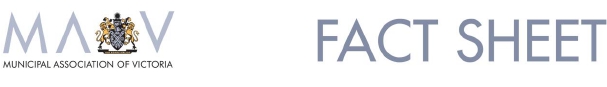 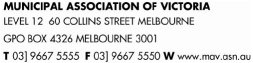 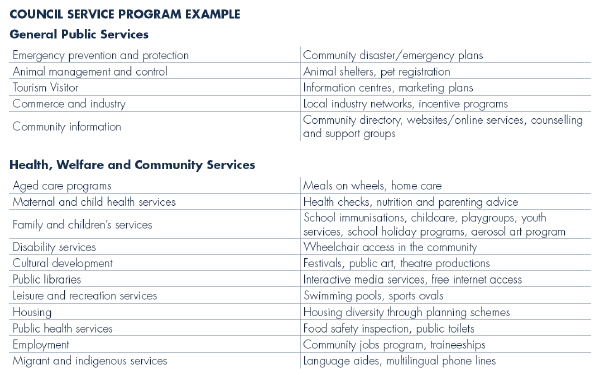 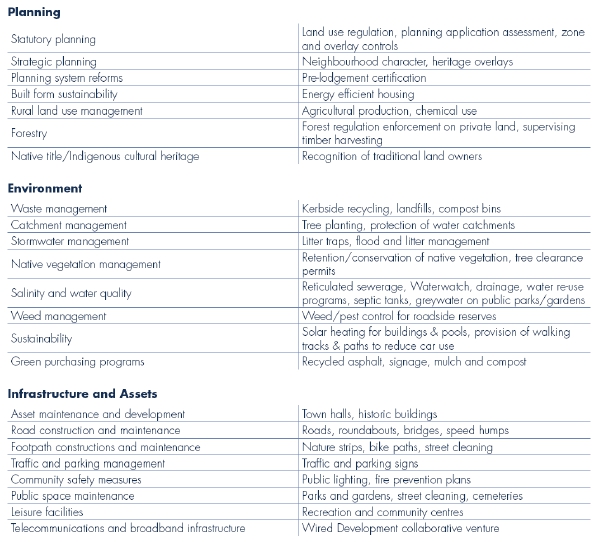 VICTORIAN LOCAL GOVERNMENT SNAPSHOTLocal Government FactsVictoria has 79 municipalities:oooo31 metropolitan (including eight Interface councils)48 rural and regional (including 10 regional cities)Populations range from 3,200 to more than 238,000Each varies in size, rate base, needs, infrastructure and resourcesEach municipality manages significantly different budgets:ooRural council budgets average $47 million (smallest is approx $8 million)Metropolitan council budgets average $139 million (largest is approx $344 million)Governed by 620 democratically elected councillorsEmploys 40 000 peopleAnnual revenue of $5.8 billionResponsible for $55 billion in assetsService Delivery StatisticsLocal government in Victoria:Services 129,128 kilometres of roads (approximately 85% of Victoria’s total road network)Provides 580,000 maternal and child health consultations a yearDelivers 306,600 immunisations to preschool and secondary school children a yearDelivers 3.8 million meals a year to home care recipientsProvides 4 million hours of home assistance, property maintenance, personal and respite care a yearSpends $40 million on public street lighting each yearLoans 48 million books, newspapers and other items from 313 public libraries to 2.5 millionregistered library users a yearProvides internet access for more than 2.9 million bookings a yearProcesses more than 54,000 planning applications a yearMaintains more than 1000 grassed sports surfacesCollects 1 million tonnes of kerbside garbage a yearCollects 608,000 tonnes of recyclable materials a yearCollects 250,000 tonnes of organic waste a year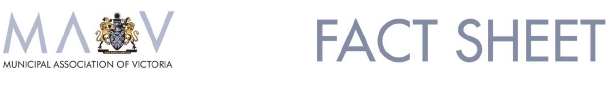 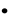 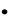 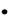 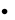 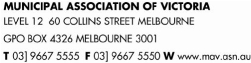 